PREDSEDA NÁRODNEJ RADY SLOVENSKEJ REPUBLIKYČíslo: CRD-1945/2017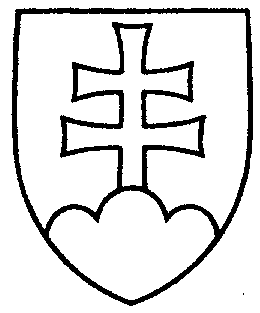 756ROZHODNUTIEPREDSEDU NÁRODNEJ RADY SLOVENSKEJ REPUBLIKYz 12. októbra 2017o zriadení a vymenovaní členov pracovnej komisie na prípravu novely ústavného zákona o ochrane verejného záujmu pri výkone funkcií verejných funkcionárov	Po prerokovaní v poslaneckom grémiu 4. októbra 2017z r i a ď u j e m pracovnú komisiu na prípravu novely ústavného zákona č. 357/2004 Z. z. o ochrane verejného záujmu pri výkone funkcií verejných funkcionárov v znení ústavného zákona č. 545/2005 Z. z.;v y m e n ú v a m členov pracovnej komisie na prípravu novely ústavného zákona č. 357/2004 Z. z. o ochrane verejného záujmu pri výkone funkcií verejných funkcionárov v znení ústavného zákona č. 545/2005 Z. z. v tomto zložení:predseda komisie:	GLVÁČ, Martin (SMER – SD)členovia komisie: 	ČÍŽ, Miroslav (SMER – SD)JARJABEK, Dušan (SMER – SD)BERNAŤÁK, Tibor (SNS)GÁL, Gábor (MOST – HÍD)KRESÁK, Peter (MOST – HÍD)POLIAČIK, Martin (SaS)REMIŠOVÁ, Veronika (OĽANO)PČOLINSKÝ, Peter (SME RODINA)KECSKÉS, Ján (ĽS Naše Slovensko)BEBLAVÝ, Miroslav (-)u r č u j e m ,aby úlohy súvisiace s činnosťou pracovnej komisie na prípravu novely ústavného zákona č. 357/2004 Z. z. o ochrane verejného záujmu pri výkone funkcií verejných funkcionárov v znení ústavného zákona č. 545/2005 Z. z.  zabezpečoval sekretariát Výboru Národnej rady Slovenskej republiky pre nezlučiteľnosť funkcií.                      Andrej   D a n k o    v. r.